На мотив лезгинки(поздняя лирика, услышала от подруги)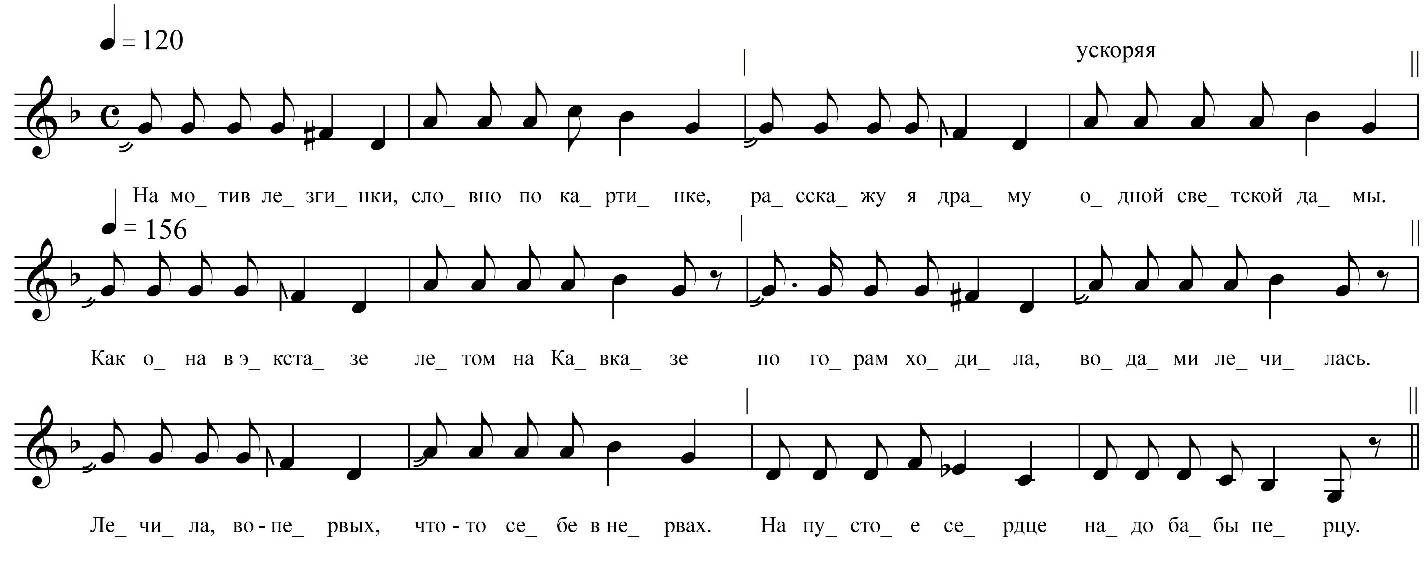 На мотив лезгинки, словно по картинке,Расскажу я драму одной светской дамы.Как она в экстазе летом на КавказеПо горам ходила, во́дами лечилась.Лечила, во-первых, что-то себе в нервах.На пустое сердце надо бабы перцу.Страдала она плином, […]Вовсе не сошелс(ы), перец ей нашелс(ы).Раз под вечерочик дама на часочекВ гору углубилась, там и зублудилась.В ужасе и страхе, вдруг в большой папахеВышел из-за ска́лы проводник удалый.Стройный, как былинка, тонкий нос горбинкой.Дама с робким взглядом отступила задом.Будь мадам покорный, проводник я горный,Проводник я главный, ну пойдём, мой славный.Так под разговоры шли они тихо в гору,Сузилось ушчелье, дама как в похмельи.Голова кружице, ах беда случитце.К камушку прильнюла, сердце так кольнюло.А что было дале, люди не видали.Камушек поведал, но языка бог не дал,В споре с ним пригожий, много с горцом схожий,Черный как галчонок родился́ ребёнок.Дама села в лужу и явилась к мужу.Муж за эту штучку прописал ей взбучку.ФНОЦ СПбГИК, ВхI-а.1/26Запись (?).06.1974 д. Теребочево Вындиноостровского с/п Волховского р-на Ленинградской обл. Инф. Курочкина Александра Степановна (1901)